https://www.youtube.com/watch?v=-MCQ6nugUOI      ССЫЛКАУрок № 23   Класс 6 «б» класс.    6.04.2020гТема занятия Техника матования одинокого короля. Ферзь и король против короля.Конспект занятияЦель занятия:Изучить технический приём в эндшпиле мат ферзём и королём одинокого короляСистематизация и закрепление знаний учащихся о технике матования одинокого короля. Ферзь и король против короля.Задачи:Прививать интерес и любовь к шахматной игре.Развивать логическое мышление, внимание, память и речь.развивать аналитико-синтетическую деятельностьучить обобщать, сравнивать, предвидеть результаты своей деятельности.Познавательные:повторить и закрепить знания детей о шахматных фигурах, движении фигур,пополнить знания детей о чемпионах мира по шахматамнаучить учащихся способам матования одинокого короля с помощью таких фигур как ферзь и король;развивать умение ставить мат в несколько ходов с помощью ферзя и короля,Регулятивные:Учить ставить цели, находить пути их достижения, делать выводы.Коммуникативные:Учить культурному общению, приемам сотрудничества в различных видах деятельности.Оборудование:Проекционная система (проектор, экран), компьютер, флип чат урока.Аннотация к занятию: Рассмотрение типичных матовых позиций при матовании ферзём и королём. При матовании ферзём и королём одинокого неприятельского короля оптимальнаястратегия - постепенное его оттеснение на одну из крайних линий. Дидактические задания «Шах или мат?», «Мат или пат», «Мат в один ход», «На крайнюю линию», «В угол», «Ограниченный король», «Мат в два хода». Игровая практикаХод занятия.Этап урокаСодержание занятия1.Мотивация к учебной деятельности1.Организационный момент- Добрый день. Сегодня у нас с вами необычное занятие. К нам пришли гости. Поприветствуйте. Хорошо! Давайте улыбнёмся друг другу и нашим гостям, пожелаем хорошего настроения и удачной игры.-В королевство шахмат прогулку совершим, о жителях , что помним, сегодня повторим.2. Погружение в тему занятия. Задания на развитие логического мышления.- Итак, мы уже познакомились с основными правилами шахматной игры, и пришло время попрактиковаться.Эпиграфом занятия послужит изречение третьего чемпиона мира по шахматамХосЕ КапаблАнки:«Научиться играть в шахматы легко, но трудно научиться играть хорошо»- А знаете ли вы, что в настоящее время проходит чемпионат мира по шахматам. За звание чемпионов идёт борьба между Сергеем Карякиным и Магнусом Карлсеном- А каких чемпионов мира по шахматам знаете вы?Игра «Разминка»Чемпионат мира по шахматам. Ребус- Молодцы!Формулирование темы урока и постановка целейБлиц - опрос1. Что такое мат? (когда королю некуда ходить)2. Что такое шах? (угроза королю - ему следует уйти или закрыться)3. Что такое пат? (ничья)4. Какая фигура бесценна на шахматном поле? (король)5. Сколько полей в горизонтали? (8)6. Кая фигура самая сильная, почему? (ферзь, т.к. имеет множество ходов)7. Продолжи правило: Ферзь любит…………….. (свой цвет)8. Какой цвет фигур ходит всегда первыми? (белый)9. Согласен ли ты, что для постановки мата ферзь и король: стараются загнать неприятельского короля в центр? (нет)- Как вы поняли из блиц-опроса , о каких шахматных фигурах пойдёт речь на занятии? (ферзь и король)Ферзь с королём – самые главные в войске своём. Чтобы не путать, какие поля тут для ферзя и для короля, Нужно запомнить одну из примет:ФЕРЗЬ ВЫБИРАЕТ СВОЙ СОБСТВЕННЫЙ ЦВЕТ – Белый на белом квадрате стоит, Чёрному чёрный удачу сулит. Есть свой квадрат у любого ферзя, Путать ферзей с королями нельзя!- Но иногда ферзя называют…….Видео- А что мы знаем о короле? (бесценная фигура, короткий шаг, два короля на одном поле не встречаются)- Как ходят эти фигуры?Активизация знаний- Как понять выражение «Одинокий король»?– Где у него больше возможности для хода? (в центре)- Получается, что в центре поля у короля большая подвижность.– А на каком поле у него мало шансов уйти от шаха? ( В углу шахматного поля у короля малая подвижность).- Сделаем вывод, чтобы поставить мат королю, мы должны………. (ОГРАНИЧИТЬ ЕГО ПОДВИЖНОСТЬ).– Сегодня мы будем учиться ставить мат с помощью ферзя и короляРешение шахматной задачиСлайд 9- Рассмотрим типичные матовые положенияРешение шахматных задач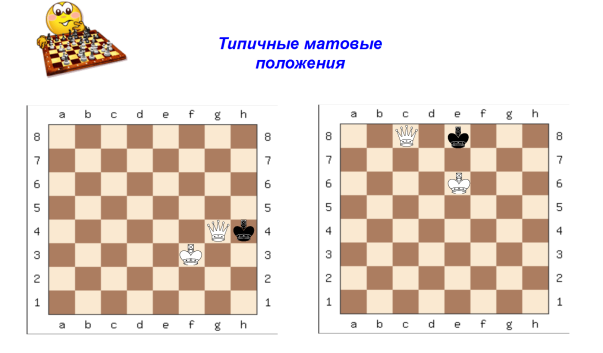 « Шах или мат»« На крайнюю линию»«В угол»«Ограниченный король»Закрепление материалаРешение дидактических задач.- Сейчас я предлагаю вам решить задачи:Белые начинают и объявляют мат в один ход. Покажи верный ход стрелкой.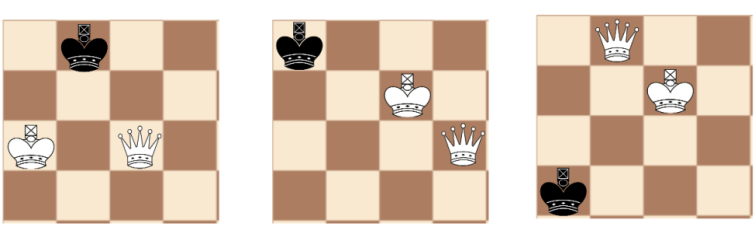 Найди такой ход за белых, чтобы после ответного хода чёрных можно было поставить мат. Покажи стрелкой и запиши.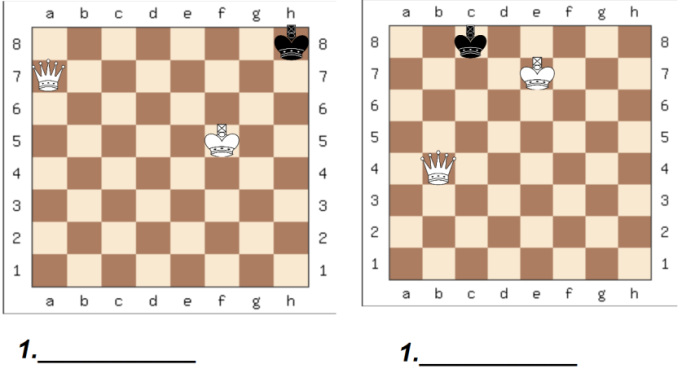 «Мат в два хода». Ход чёрных. Подсказка: вначале сделай хитрый ход ферзём. Решение покажи стрелками и запиши.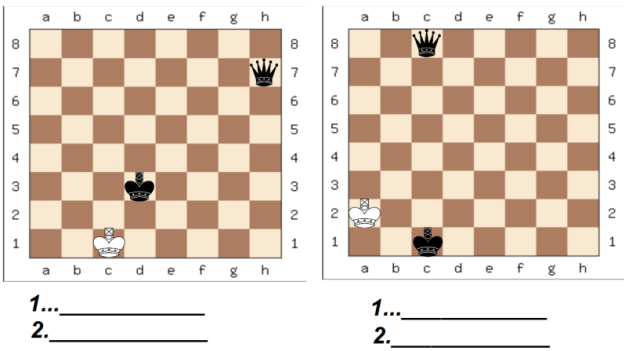 « Мат в три хода». Ход белых. Не попадись в патовую ловушку. Один из вариантов запиши.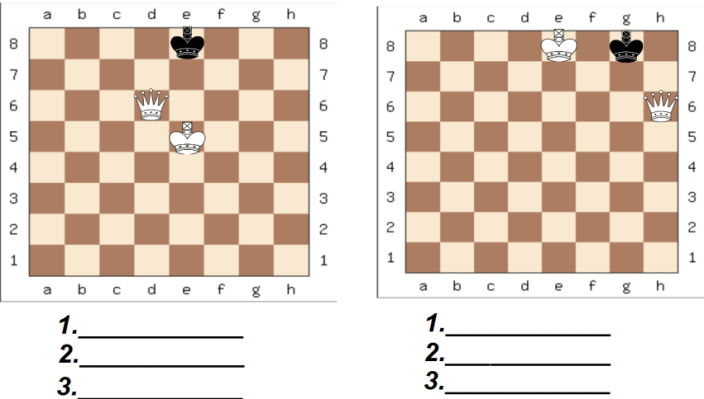 Играем в шахматы Практическая работаДвусторонняя игра. Закрепление метода. С переменой цвета игроками и подсчетом количества ходов.Играем в шахматы друг с другомА теперь возьмите шахматы, расставьте фигуры и разыграйте данную позицию со своим соседом, записывая ходы.Прежде чем перейти к практике ещё раз повторим шахматную нотацию, поскольку мы теперь будем её постоянно использовать. Существует полная нотация, которая указывает, с какого на какое поле пошла фигура. В краткой нотации указывается только конечное поле, на которое встала фигура. Если в данной позиции две одинаковые фигуры могут пойти на одно и то же поле, то в нотации указывается вертикаль, на которой находилась именно та фигура, которая сделала ход. В случае, если эти две одинаковые фигуры находятся на одной вертикали, то в нотации указывается горизонталь, на которой находилась именно та фигура, которая сделала ход. Помимо обычных ходов фигур, существует ещё ряд обозначений в шахматах, с которыми мы тоже познакомились.7. Рефлексия- Получилось ли у вас поставить мат с помощью ферзя и короля?- Сегодня мы говорили о технике матования одинокого короля. Ферзь и король против короля.
- Что это такое? При матовании ферзём и королём одинокого неприятельского владыки оптимальная стратегия – постепенное его оттеснение на одну из крайних линий. Ферзь и один в состоянии загнать вражеского короля на крайнюю линию, а затем можно подвести поближе и объявить мат, но быстрее выигрыш достигается совместными действиями ферзя и короля.- На следующем занятии мы продолжим практику в данной технике.

Спасибо всем. Молодцы!